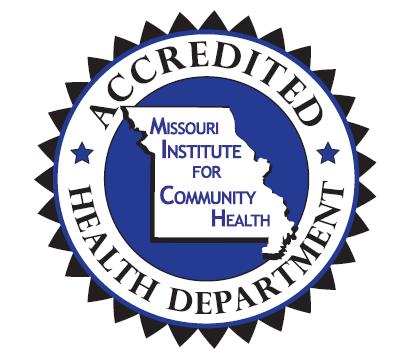 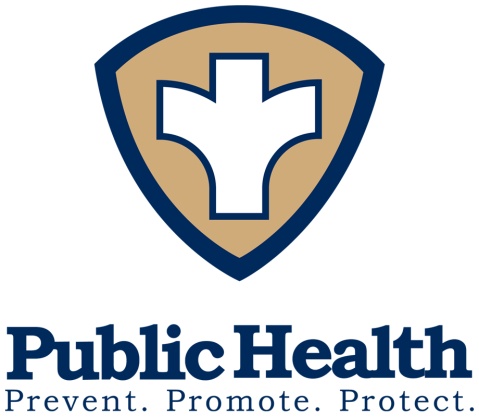 Community Health AssessmentPulaski County Health Department Pulaski County Home Health AgencyFFY 2010Table of Contents	Demographics/Educational/Socioeconomic Indicators			 		3		Population Change								3		Racial Diversity									4		Educational Attainment								4		Housing, Household, and Families						5		County Income Patterns								5	Environmental Health Risk Factors							6		Housing									6		Lead Testing									6		Public Water Supplies								6		Food, Lodging, and Day Care Safety						7	Public Safety/Domestic Violence							7		Crime Rates									7		Illegal Drug Use and Alcohol Abuse						7		Abuse and Neglect								7	Unintended Injury									9		Indicators Related to Injury							9		Indicators Related to Traffic Safety						9	Maternal and Child Health							            10		Indicators related to Children’s Health					            10		Indicators related to Prenatal Risk					            11		WIC (Women Infants & Children) Program Utilization			            12	Prevalence of Infectious Disease						            12	Prevalence of Chronic Risk Factors Leading Causes of Mortality		                           14		Health Outcomes							             14		Health Factors								             14		Chronic Disease Risk Factors						             15		Disabilities								             16	Health Care System Indicators							             16	Community Health Assessment Summary of Findings				             17	Primary Data Sources																					            18	Appendix A: Pulaski County Health Department’s 2009 Annual Report	Appendix B: 2007 Epidemiologic Profiles of HIV Disease and STDs in MissouriPulaski County Health Department2010 Health Status ReportDemographic/Educational/Socioeconomic IndicatorsPopulation and Change:Pulaski County is the 12th fastest growing county in Missouri with a percentage growth of 12.9 percent. The population has steadily increased each year with the exception of 2006 where we experienced a slight decline.  Between 2000-2009, Pulaski County’s’ population increased by 5,292, by going from 41,165 in 2000 to 46,457 in 2009.  The largest growth incline occurred within the timeframe of 2008 to 2009 with a change of 4 percent compared to Missouri change of 1 percent.  With this exponential amount of growth strategic planning of funds and programs is vital in preparing for future health care and environmental demands.  See Table 1.1                Table 1.1: Source: MODHSS, Population MICA, UM Extension Social and Economic ProfileThe age breakdown of Pulaski County shows that children under the age of 18 have the largest population rate of 26.3 percent as compared with the State of Missouri’s rate of 24.0 percent.  Our smallest population is the number of residents over the age of 65, at 7.9 percent of population compared to the State rate of 13.7 percent.  Pulaski County’s gender population is broken down as 53 percent male and 47 percent female.  See Table 1.2.      Table 1.2- Source: UM Extension Social and Economic ProfileNatural increase is defined as births minus deaths.  Pulaski County had a natural increase of 3,730 between 2000 and 2009.  Migration is the difference between the number of people who moved into and area and the number of people who moved out.  Between 2000 and 2009, Pulaski County had a net migration (gain) of 1,562.  Of the total population, 73.6 percent live in unincorporated areas, 17.1 percent live in places of 2,500 or more population and 9.3 percent live in places with fewer than 2500 population.Racial Diversity:There has not been a significant change in the race and ethnicity population from 2006 to 2009.  The whites have continued to be the largest race population in the county at 82.4 percent.  Blacks are the second largest racial population at 10.4 percent, which is a slight decline since 2006.  Although the percentages of the other racial and ethnic groups are relatively small for Pulaski County they are approximately twice the statewide rate.  See Table 1.3  Table 1.3- Source: UM Extension Social and Economic Profile, 2009, Pulaski County, MissouriEducational Attainment: According to the Bureau of the Census, American Community Survey (completed 2006-2008), the 2008, graduation rate for Pulaski County was 93.6 percent as compared to the statewide rate of 85.8 percent.  The Survey also showed that 37.7 percent of people 25 years and older have a high school diploma or equivalent, 21.9 percent have some college but no degree, 9.6 percent have attained an associated degree and 15.7 percent have received a Bachelor’s degree or higher.In 2009, the Department of Elementary and Secondary Education reported the High School graduation rates in Pulaski County remained above the statewide rate of 85.0 percent.  The Dixon School District’s graduation rate is 95.3 percent; Crocker School District is 92.5; Waynesville is 91.9; Laquey is 88.0; and Richland is 87.0.  Most schools have continued to increase graduation rates and decrease dropout rates.         Table 1.4- Source: Bureau of the Census, American Community Survey, detailed tables for 2006-2008 Housing, Household and FamiliesAccording to the US Census Bureau’s estimates, there were 16,408 housing units in Pulaski County in 2008.  Of the total units 86.4 percent are occupied of which 58.7 percent are owner occupied and 41.3 percent are renter occupied, leaving 13.6 percent units vacant.  The median value of an owner occupied housing unit in 2009 was $119,200 as compared to the 2000 value of $78,300 and 2009 statewide value of $137,100.In 2008, there were 14,184 households in the county.  Family households make up 67.6 percent (9,594) of the households.  About 28.2 percent of households are married couples with children under 18 which are higher than the state at 20.6 percent.  Pulaski County’s single parent households (9.1%) are slightly lower than the state as a whole (9.5%).  Grandparents responsible for their grandchildren is now at 46.7 percent statewide (local rates are not available).As of July 2010, the unemployment rates for Pulaski County were at 8 percent which is lower than the state rate of 9.4 percent.  There were 30,300 jobs in Pulaski County in 2008 of which 42.7 percent are military.  Federal civilian jobs made up 12.5 percent followed by accommodations and food service at 7.4 percent.  See Table 1.5 for all categories.     Table 1.5-Source UM Extension Social and Economic Profile, Pulaski CountyCounty Income Patterns:Pulaski County generated over $1,820,487 of total personal income in 2008 according to the BEA.   Per capita income was $40,672 compared to the statewide at $36,356.  The median household income was at $44,540 which is also lower than the state average of $46,847.  Significant sources of income were:Military $1,123,909 (61.7%)Federal Civilian $285,416 (15.7%)Personal current transfer receipts $216,670 (11.9%)Dividends, interest, and rent $152,065 (8.4%)In 2007, farming and agriculture statistics showed a total of 481 farms in Pulaski County.  Ag farm production costs in 2007 were approximately $266,000 which is higher than the statewide estimate of $262,000.  Farms in Pulaski County showed a net loss in 2007.Environmental Health Risk FactorsHousing:Pulaski County offers a wide range of housing with only about 10 percent of the units being built prior to 1950.  Estimates for 2008, showed 73.6 percent live in unincorporated areas, 17.1 percent live in places of 2,500 or more population and 9.3 percent live in places with fewer than 2500 population.  Other characteristics are shown below in Table 2.1 and Table 2.2.          Table 2.1 – Source: UM Extension Social and Economic Profile, Pulaski CountyTable 2.2- Source: UM Extension Social and Economic Profile, Pulaski CountyLead Testing:Pulaski County is a non-high risk area for lead screening.  Medicaid children are tested at 12 months and 24 months.  The county lead screening reporting rates are low but are steadily increasing. Our rates are low mostly due to the number of military children being tested at the General Leonard Wood Army Community Hospital (GLWACH).  FLW is not a part of the Missouri Department of Health and Senior Services reporting system.  Although reporting rates are relatively low, the testing outcomes are very good.  The Pulaski County Health Department has continued its efforts to educate on lead.  Children under the age of six are screened on a yearly basis and are tested based upon any positive responses indicating the child is at high risk for lead poisoning.  Efforts are continuously made to improve the reporting process and rates.Public Water Supplies:Pulaski County is well within the normal and safe range of standards for water.  The drinking water supply is fluoridated in Waynesville, Richland, and Dixon.  Crocker decided to discontinue fluoridation of their water system due to cost.  Most of the citizens of Pulaski County have access to public water supply systems.  The water is tested for lead and other contaminates and is generally not an issue in public water available in Pulaski County.Food, Lodging, and Day Care Safety:Pulaski County has seen a continued growth of restaurants, lodging facilities and day cares due to the growth of military personnel at Ft Leonard Wood.  During 2009, the environmental staff worked 29 recalls requiring visits to grocery stores, schools and other facilities.  The total number of inspections and trainings in 2009 are as follows:Food Establishments-423Lodging Facilities-79Child Care Facilities-61On-site Wastewater Systems (OSWT)-103Complaint investigations -43Truck wreck/Fire-6Food Handler Trainings-207OWTS Installer Trainings-23Also in 2009, one environmental staff person was certified by the Missouri Board of Certification for Environmental Health Professionals.Public Safety/Domestic ViolenceCrime Rates:The health of the community is negatively impacted by crime and substance abuse for stress, fear, injuries, and addictions that prevent some county residents from reaching their fullest potential.  In 2007, law enforcement made 1,640 total arrests.  Violent crimes, property damage and domestic violence reports accounted for 1,163 of these arrests and also for 155 referrals to the Juvenile Court system.  Referrals were also made to the juvenile system for 180 cases of truancy, 17 cases of beyond parental control, 26 cases of runaways, and 206 cases of injurious behavior.For the time period of 1998-2008, Pulaski County’s cause of death due to assault injuries of 4.4 is statistically significantly lower than the statewide rate of 7.14 (Death rates are per year per 100,000 population and are age-adjusted to the U.S. 2000 standard population).  County rates for hospitalizations (1.5) and ER Visits (1.7) for assault injuries are also lower than the statewide average (3.12 and 4.05 respectively).Illegal Drug Use and Alcohol Abuse:Concern of illegal drug use and alcohol abuse continues to exist.  Methamphetamine lab incidents for 2005-2007 had a significant decrease of 10 incidents compared to 113 incidents from the previous three year period.  In 2007, fewer arrest were made (477) related to drug and alcohol use/abuse than in previous years (586 in 2006, 692 in 2005).  Juvenile Courts saw 42 cases of minors with offenses associated with drugs and alcohol abuse and 12 cases where parents were abusing drugs and/or alcohol.   Alcohol contributed statistics include 240 Hospital/ER visits, 4 drinking prenatally, and 2 deaths. Drug related statistics include 253 Hospital/ER visits and 6 deaths.Abuse and Neglect:The abuse and neglect of the children in our community impacts everyone.  Pulaski County’s rate of child abuse/neglect has continued to decline since 2000, however, is still higher than the statewide average rates.  Table 3.1 show a comparison of the rate of child abuse/neglect in 2007 of Pulaski County, Missouri, and surrounding counties.  Table 3.2 depicts the average moving rates for Pulaski County and the State of Missouri.     Table 3.1-Rates for Child Abuse/Neglect indicators are per year per 1000 population.	      Source:  Community Data Profiles - Missouri Department of Health and Senior Services    Table 3.2-Rates for Child Abuse/Neglect indicators are per year per 1000 population.	   Source:  Community Data Profiles - Missouri Department of Health and Senior Services Unintended InjuryIndicators Related to Injury:In 2008, there were a total of 2,700 reported injuries in Pulaski County.  This is an increase from 2,572 in 2007 and 2,343 in 2006.  The reported injuries in 2008 include the following categories: Abuse/Neglect/Rape Injuries (9)Cut/Peirce Injuries (200)Fall/Jump Injuries (824)Fire/Burn Injuries (36)Firearm Injuries (11)Machinery Injuries (13)Motor Vehicle Traffic Injuries (268)Motor Vehicle Non-Traffic Injuries (75)Other Transport Injuries (7)Weather/Wildlife related Injuries (139)Over-Exertion Injuries (298)Poison/Overdose Injuries (88)Struck By/Against (362)Suffocate/Hang Injuries (4)Other Injuries (356)Unknown cause of Injury(s) (10)Indicators Related to Traffic Safety:About half of Missouri’s unintentional deaths to children age 1-14 are caused by motor vehicle crashes.  This holds true in Pulaski County.  For the time period of 1997-2007, the Pulaski County’s rate was 4.1 per 100,000 population, which is not significantly different than the statewide rate of 4.9 per 100,000 population.  The rate motor vehicle deaths in children 15-19 in Pulaski County was 34.0 compared with the state rate of 38.9.  The Pulaski County rates are unstable due to less than 20 events and thus a statically significant difference can not be determined.  The overall motor vehicle death rate for all ages combined was 22.8 in Pulaski County compared to a statewide rate of 19.21.  The rate, though slightly higher than the state, has no statistical difference.Missouri 1998-2008
Leading Cause of Death Profile 
Mortality Rates: Motor Vehicle Accidents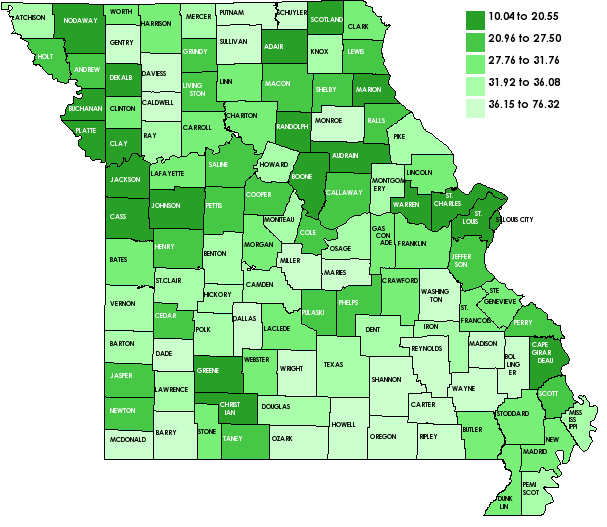 Table 4.1-Rates are per year per 100,000 population and are age-adjusted to the U.S. 2000 standard population.Source: MO DHSS, Community Data Profiles, Death, Leading Cause ProfileAlthough child seats can greatly reduce fatal injury to children, they are often misused or not used at all. In focusing on decreasing the prevalence of motor vehicle crash related injury and death, the first step to prevention is increasing awareness and knowledge.  The use of restraint devices and improving environmental dangers are another step in decreasing these injuries.  Environmental changes include: eliminating drinking and driving, improving driver skills and behaviors, and increasing social support interventions.  Maternal & Child HealthIndicators related to Children’s Health:The indicators of child well being include educational level of parents, prenatal care, abuse, death and hospitalization rates and family economic status.  In Pulaski County, there are 15,327 children under the age of 19.  Population estimates for 2008 is depicted in Table 5.1.                    Table 5.1- Source: MO DHSS, Population MICAThe 2010 Kids Count Report showed that children make up 15 percent of the population in Pulaski County in 2007. Of these children, 2.7 percent were receiving cash assistance and 24.1 percent were receiving food stamps.  In 2008, 40.2 percent of Pulaski County children were in enrolled in the Free/Reduced Lunches Program and 23.9 percent were enrolled in MO HealthNet for Kids.  The report also shows that the rate of low birth weight infants and infant mortality have shown little change since 2004.  Births to teenage moms had decreased from about 41percent in 2004 to 34 percent in 2008. Pulaski County had a Kids County overall ranking of 26 out of 115 (2008).The Health Department offers health prevention services and education programs through the Missouri Department of Health and Senior Services Maternal Child Health Services Contract.  The contract beginning October 2010 focuses on improving the rates of intentional and unintentional injuries associated with car seat safety, bicycle safety, bullying and safe environments through evidence based prevention programs.Overall, the rates of maternal child health issues are comparable to the state rate.  The chart below shows the poverty rate of children in Pulaski County, as well as the child abuse rate and children enrolled in MO HealthNet for Kids/Medicaid.  Table 5.2-Source: UM Extension Social and Economic Profile, Pulaski County, MOIndicators Related to Prenatal Risk:A number of factors contribute to birth outcome and child health.  Among those are lack of education, late care received during pregnancy, inadequate prenatal care, smoking during pregnancy and births to teens.Pulaski County rate for prenatal care beginning in the first trimester at 88.5 percent is slightly higher than the statewide average rate of 85.9 percent.  Prenatal smoking rates are also slightly higher in Pulaski County than statewide.  County and State rates are comparable for inadequate prenatal care and low birth weight indicators.  The rate of prenatals with less than 12 years of education in Pulaski County (12.5) is lower than the state (17.9).  See Table 5.3 for the prenatal profile for Pulaski County.Table 5.3- Source: MO DHSS Community Health Profiles, Prenatal; * Fewer than 20 events in numerator; rate is unstable.WIC (Women, Infants and Children) Program UtilizationWIC is an educational based nutrition program that teaches mothers and young children how to eat well and stay healthy.  WIC is for women who are pregnant, breastfeeding or whose pregnancy recently ended; infants under 12 months old; and children under 5 years old who qualify based on income and health risk needs.  WIC promotes and educates on the benefits of breastfeeding for mothers and their infants.  Qualifying women, infants and children are prescribed a food package based on individual need.  New food items recently added to WIC food packages include, whole wheat bread or tortillas, tofu, fresh or frozen fruits and vegetables, canned beans and jars of baby food.  The growth of the county has also carried over on the demand for the WIC program.  Table 5.4 depicts the total participants served by year.                     Table 5.4-Source: MO DHSS, WIC MICAPrevalence of Infectious DiseaseEach year the Pulaski County Health Department reports, investigates and educates on the communicable diseases in the county.  A system is in place to receive and transmit information on reportable communicable, environmental and occupational disease reports received from laboratories, physicians, hospitals, clinics, or other public/private institutions as defined in CSR 20-20.020. The Communicable Disease Preventions programs:Provide health care providers and mandated disease reporters information about reporting requirements, methods of reporting, and recognition of, and response to critical incidents.Provide the community with information on community health risk.Provide health education information on specific diseases to individual clients.The total number  (847) of diseases reported to the health department in 2009 is as follows: Animal Bites (107) Food/Water Borne (16)Tick/Mosquito Borne(48)Influenza (182)Latent TB Infection (2)Sexually Transmitted (435)Hepatitis (A, B, C) (57)					        Table 6.1- Source: PCHD 2009 Annual ReportSexually transmitted disease continues to be the leading communicable disease at more than 50 percent of the total cases in the county.  A county rate of 2063.9 for reported Chlamydia in females age 15-44 was statistically significantly higher than the statewide rate of 1423.23 in 2006-2008.  This has been an ongoing health issue in our county and has continued to grow and prove challenging.  	             Table 6.2-Source: MO DHSS, Maternal Health ProfileWith the continuous increase, the health department has worked diligently to step up our efforts to combat this problem.  We continue to offer more abstinence programs to local school districts; offer testing and prevention measures to residents of the community; and offer more frequent clinics with extended hours.  Because of more frequent testing, the health department realizes that we may continue to see a slight increase in cases, but hope to see a decline in the near future.In April 2009, the health department hosted the first Annual Steppin’ Out Tea Time.  A representative from the Department of Health and Senior Services was the guest speaker and educator on the responsibilities and choices teen girls will face.  There were 18 eighth grade girls and three mothers in attendance along with their Health Education teacher.  The attendees were educated on the different STD’s and how they are contracted.  The main focus was on abstinence as prevention as well opening up opportunities for conversation between parents and their teenagers.Prevalence of Chronic Risk Factors Leading Causes of MortalityHealth Outcomes:According to the 2010 County Health Rankings, Pulaski County is ranked 52 out of 115 counties overall for Health Outcomes.  This ranking is scored based on a county’s mortality and morbidity rates.  The county’s ranking for mortality was 62 out of 115.  Mortality looks at premature death rate or the number of years of potential life lost before the age of 75.  Every death that occurs before the age of 75 will add to the total number of potential years of life lost.  Our morbidity ranking was 48 out of 115.  The morbidity ranking looks at the reported number of quality of health days and low birth-weight.   For a more in-depth look at the details, see Table 7.1.Health Factors:The 2010 County Health Rankings shows Pulaski County at a ranking of 89 out of 115 for Health Factors.  Four different categories were looked at to obtain the overall Health Factors ranking; Health Behaviors (ranked 109), Clinical Care (ranked 75), Social & Economic Factors (ranked 34) and Physical Environment (ranked 20).  The lower ranking of the Health Behaviors category is associated with our adult smoking rates (30%), adult obesity rates (32%), binge drinking (13%), motor vehicle crash death rate (20), Chlamydia rate (659) and teen birth rate (41).  See Table 7.1.Table 7.1-Source: 2010 County Health Rankings* 90th percentile, i.e., only 10% are better
Note: Blank values reflect unreliable or missing data Chronic Disease Risk Factors:Chronic Disease risk factors are a great concern in Pulaski County.  For the period ending 2008, the leading causes of death for the county were:Heart DiseaseCancerStroke/Other Cerebrovascular DiseasesChronic Lower Respiratory DiseaseUnintentional InjuriesAs Table 7.2 below indicates, Pulaski County has a higher rate of chronic disease risk factors than that of the state rate.Table 7.2-Source: UM Extension Social and Economic Profile, 2003; County Health Rankings, 2010In 2010, the Health Department partnered up to gain the ability to offer Chronic Disease Self-Management Workshops.  These workshops are designed to help people living with chronic conditions to better manage their conditions and are provided at no cost to residents.Disabilities:Based on the 2000 census, there were 6,103 disabled people over the age of 5 and 1,695 disabled people over the age of 65.  Among the working aged population (16-64), 11.8 percent had a working disability compared with the state percentage of 10.8.Health Care System IndicatorsThe health care system in Pulaski County has a somewhat lower rate than the state rate.  The county is a physician shortage area with only five health care clinics.  There are two additional clinics with only one physician, but with limited hours.  The only hospital in the county is General Leonard Wood Army Community Hospital, which see military personnel and dependents only.  St. John’s Clinic-St. Robert has extended their clinic hours with one physician available during weekend walk-in clinics.  There are no pediatric or OB/GYN physicians practicing in the county.There are six dental offices; two that will accept Medicaid patients and/or patients with no insurance.  The Smile Mobile visits each school district and the Pulaski County Health Department annually.  This allows students and underserved children in the community the opportunity to receive dental care.  Table 8.1 depicts the Pulaski County and Missouri Health Care to Population Ratio.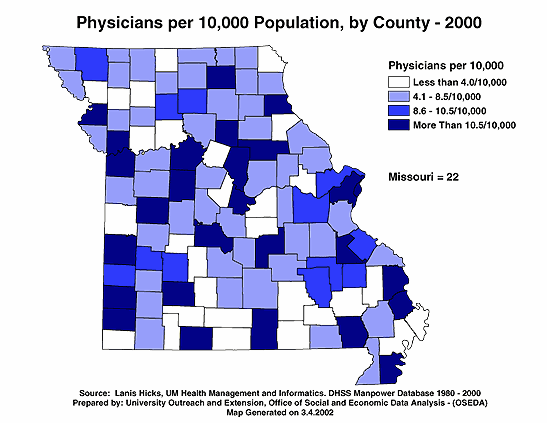                         Table 8.1Community Health Assessment Summary of FindingsReview of the community health status indicators, including primary and secondary data reveals the three most significant problems affecting the health status of Pulaski County’s residents are:Heart DiseaseSmoking Attributable diseaseUnintentional InjuryThe priority risk factors and priority disease/condition report for Pulaski County indicates we have higher mortality and morbidity rates than the state rates.  Many of the illnesses and deaths experienced by the adult population are in part a culmination of lifestyle choices such as smoking, lack of physical activity and proper diet, lack of regular prevention and screening services.  In addition the senior population experienced a higher rate of falls and injuries.  Sexually Transmitted Disease (STD) rates continue to increase and are significantly higher than the state rate.Maternal and Child Health issues in Pulaski County are about average with the state.  We continue to be slightly lower and/or equal to the state in many MCH health concerns.  However, child abuse rates in Pulaski County are 4% higher than the state wide average.The general health in Pulaski County is poor.  Behavioral risk factors are all considerably higher than the statewide rates, including residents with no health insurance.  The amount of chronic disease cases continues to be higher with screening rates still lower.Physical inactivity, elevated blood pressure, elevated cholesterol, diabetes among adults and noncompliance with screenings for mammograms and colonoscopy are higher than state rates.  Also with the rise of unintentional injuries, the increase in the measure of safety has become more of a concern.Overall, the mortality rate for Pulaski County residents is much higher than the state rate.Primary Data SourcesMODHSS (Missouri Department of Health & Senior Services). MICA. In Population MICA.               Retrieved 2010, September, from http://www.dhss.mo.gov/mica/population.php MODHSS (Missouri Department of Health & Senior Services). Community Data Profiles   	In Social and Economic Indicators. Retrieved 2010, September, from	http://www.dhss.mo.gov/profiles/SocialandEconomic/index.html?cnty=929 MODHSS (Missouri Department of Health & Senior Services).  Community Data Profiles, In Child Health       	Profile.  Retrieved 2010, September, from 	http://www.dhss.mo.gov/ASPsChildHealth/Main.php?cnty=169 MODHSS (Missouri Department of Health & Senior Services).  Community Data Profiles, In Death-	Leading Cause Profile. Retrieved 2010, September, from 	http://www.dhss.mo.gov/ASPsDeath/header.php?cnty=169 MODHSS (Missouri Department of Health & Senior Services).  Community Data Profiles, In Prenatal 	Profile. Retrieved 2010, September, from  	http://www.dhss.mo.gov/ASPsPrenatal/header.php?cnty=169 MODHSS (Missouri Department of Health & Senior Services). MICA.  In WIC MICA.  Retrieved 2010, 	September, from http://www.dhss.mo.gov/WICMICA/index.html Pulaski County Health Department.  2009 Annual Report Document, Retrieved 2010, September.MODHSS (Missouri Department of Health & Senior Services).  Community Data Profiles, In Maternal 	(Preconception/Family Planning) Health Profile.  Retrieved 2010, September from 	http://www.dhss.mo.gov/ASPsPFP/header.php?cnty=169 County Health Rankings.  2010 Snapshot: Pulaski County.  Retrieved 2010, September, from 	http://www.countyhealthrankings.org/missouri/pulaski Lanis Hicks, UM Health Management and Informatics, DHSS Manpower Database 1980-2000	Prepared by: University Outreach, Office of Social and Economic Data Analysis- (OSEDA) Map 	Generated on 3/4/2002. Retrieved 2010, September from 	http://www.oseda.missouri.edu/trendltr/yr2002/missouri_physicians_2000.html Appendix A: Pulaski County Health Department 2009 Annual ReportAppendix B: 2007 Epidemiologic Profiles of HIV Disease and STDs in MissouriPopulation by Race and Ethnicity, 2009                              County                                      StatePopulation by Race and Ethnicity, 2009                              County                                      StatePopulation by Race and Ethnicity, 2009                              County                                      StatePopulation by Race and Ethnicity, 2009                              County                                      StateTotalPercentage of PopulationPercentage of PopulationWhite Alone38,29182.484.9Black Alone4,85010.411.5Am. Indian & Alaskan Native Alone4951.1.5Asian and Pacific Islander Alone1,3983.01.6Multiracial1,4233.11.5Hispanic3,8198.23.4Educational Attainment                                                Pulaski                               MissouriEducational Attainment                                                Pulaski                               MissouriEducational Attainment                                                Pulaski                               MissouriEducational Attainment                                                Pulaski                               MissouriEducational Attainment                                                Pulaski                               MissouriTotalPercentageTotalPercentagePopulation  Age 25 or older23,5583,886,568Less than 9th Grade1,2145.2188,3904.89th-12th grade, no diploma2,3149.8370,5789.5High school graduate, includes equivalency8,89337.71,287,12633.1Some college, no degree5,16221.9836,08021.5Associates degree2,2679.6251,4336.5Bachelors degree2,40310.2608,77715.7Graduate or professional degree1,3055.5344,1848.9High School Graduate or higher20,03085.03,327,60085.6Bachelor degree or higher3,70815.7952,96124.5High School Graduation Rate, 200893.685.8Household  by Type, 2008                                                                Number      Percentage       State            Household  by Type, 2008                                                                Number      Percentage       State            Household  by Type, 2008                                                                Number      Percentage       State            Household  by Type, 2008                                                                Number      Percentage       State            Total Households14,184     Family Households9,59467.665.9         Married-couple families5,27754.749.9              with own children under 18 years3,99328.220.6      Single Parent Households1,83813.016.0               Single Mothers1,2188.611.8               Single Fathers6204.44.2      Nonfamily Households4,59032.434.1                Householder living alone4,12529.128.6                     65 years and older living alone1,0997.79.9Population by Place Category, 2009                                          Number       Percent      StatePopulation by Place Category, 2009                                          Number       Percent      StatePopulation by Place Category, 2009                                          Number       Percent      StatePopulation by Place Category, 2009                                          Number       Percent      StateLiving in incorporated places of 2500+ population 7,929 17.1 59.3 Living in incorporated places of less than 2500 4,337 9.3 7.1 Living in an unincorporated area 34,191 73.6 33.7Children and Families                                                                                                        Pulaski                     MOChildren and Families                                                                                                        Pulaski                     MOChildren and Families                                                                                                        Pulaski                     MOChildren and Families                                                                                                        Pulaski                     MOAll Persons Below Poverty                                                                                                 Number           Percent             %All Persons Below Poverty                                                                                                 Number           Percent             %All Persons Below Poverty                                                                                                 Number           Percent             %All Persons Below Poverty                                                                                                 Number           Percent             %   2000 3,702 10.3 11.7    2008 (SAIPE est) 5,137 14.0 13.5 Children (Ages 0 to 17) Below Poverty Children (Ages 0 to 17) Below Poverty Children (Ages 0 to 17) Below Poverty Children (Ages 0 to 17) Below Poverty    2000 1,363 12.4 15.3    2008 (SAIPE est) 1,820 16.1 18.9 Students enrolled in free & reduced lunch program, 2008 3,314 40.2 42.0 Low birth weight infants (count/per 1000), 2004-2008 264 7.4 8.1 Child abuse and neglect (count/per 1000), 2008 419 36.0 32.1 Births to Teens Aged 15-19 (count/per 1000), 2008 73 33.9 45.4 Food stamp recipients (kids), 2008 2,803 24.1 32.7 Children enrolled in MC+/Medicaid, 2008 2,780 23.9 33.5 Overall Kids Count composite rank (out of 115), 2008 26 .     Note: 3 items in this table have rates per 1000 in the Percent column.     Note: 3 items in this table have rates per 1000 in the Percent column.     Note: 3 items in this table have rates per 1000 in the Percent column.     Note: 3 items in this table have rates per 1000 in the Percent column. Prenatal Profile for Pulaski ResidentsDataYearsAge-AdjustedRateSignificantlyDifferentAge-Adjusted State Rate DataYearsAge-AdjustedRateSignificantlyDifferentAge-Adjusted State Rate  Care Began First Trimester200888.5N/S85.9 Late Care (2nd/3rd Trimester)200811.2N/S13.4 No Prenatal Care20080.3*N/S0.7 Inadequate Prenatal Care200812N/S11.9 Prenatal Medicaid200830.4L47.6 Prenatal WIC200851.2H43.5 Prenatal Food Stamps200817.5L26.5 Weight Gain less than 15 Pounds - Term Singleton2004-20087.8N/S8.9 Weight Gain greater than or equal to 45 Pounds - Term Singleton2004-200821.2H19.3 Mother Smoked During Pregnancy200816.5N/S17.6Table 7.1 Pulaski CountyMissouriRank of 115Table 7.1 Pulaski CountyMissouriRank of 115Health OutcomesHealth OutcomesHealth Outcomes52MortalityMortalityMortality52Premature death8,7078,112MorbidityMorbidityMorbidity48Poor or fair health21%16%Poor physical health days3.93.7Poor mental health days3.33.6Low birthweight7.20%8.00%Health FactorsHealth FactorsHealth Factors89Health BehaviorsHealth BehaviorsHealth Behaviors109Adult smoking30%25%Adult obesity32%28%Binge drinking13%16%Motor vehicle crash death rate2020Chlamydia rate659399Teen birth rate4145Clinical CareClinical CareClinical Care75Uninsured adults18%14%Primary care provider rate4599Preventable hospital stays8085Diabetic screening74%81%Hospice use21%31%Social & Economic FactorsSocial & Economic FactorsSocial & Economic Factors34High school graduation82%81%College degrees19%22%Unemployment6%6%Children in poverty17%18%Income inequality3845Inadequate social support20%20%Single-parent households10%9%Violent crime rate436525Physical EnvironmentPhysical EnvironmentPhysical Environment20Air pollution-particulate matter days01Air pollution-ozone days01Access to healthy foods50%35%Liquor store density0.90.7Health Status Indicators                                                       Pulaski Co.                              StateHealth Status Indicators                                                       Pulaski Co.                              StateHealth Status Indicators                                                       Pulaski Co.                              StateHealth Status Indicators                                                       Pulaski Co.                              StatePct Reporting Health as Fair or Poor, 2010 21.0 16.0 Pct with no health care coverage , 201018.0 14.0Prevalence of Health Problems, 2003 Prevalence of Health Problems, 2003 Prevalence of Health Problems, 2003 Prevalence of Health Problems, 2003    Current Smoker 30.9 26.5    High Blood Pressure 28.7 28.5    High Cholesterol (35 years and older) 44.5 37.3    Diabetes 8.1 7.2 Mortality Rates Significantly Higher than the State , 2003Mortality Rates Significantly Higher than the State , 2003Mortality Rates Significantly Higher than the State , 2003Mortality Rates Significantly Higher than the State , 2003   Heart Disease 346.1 298.0    Lung Cancer 80.9 64.3    Diabetes 31.6 24.1    Smoking-Attributable 202.8 171.7     Note: mortality rates are age-adjusted and per 100,000 population     Note: mortality rates are age-adjusted and per 100,000 population     Note: mortality rates are age-adjusted and per 100,000 population     Note: mortality rates are age-adjusted and per 100,000 population 